Expenses form 2021 Education Committee
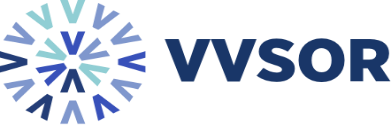 Section / Committee  : Section / Committee  : Education CommitteeEducation CommitteeEducation CommitteeEducation CommitteeEducation CommitteeEducation CommitteeEducation CommitteeName  : Name  : IBAN  : IBAN  : Account Holder Name  : Account Holder Name  : Date :Date : Prefilled by treasurer  Prefilled by treasurer Category :
(“grootboekrekening”) Category :
(“grootboekrekening”) (“Kostenplaats”) Education Committee(“Kostenplaats”) Education CommitteePlease select in one of the following:TravelVVSOR eventEvent sponsoringLunch / diner / meeting venueVolunteer giftOtherPlease select in one of the following:TravelVVSOR eventEvent sponsoringLunch / diner / meeting venueVolunteer giftOtherPlease select in one of the following:TravelVVSOR eventEvent sponsoringLunch / diner / meeting venueVolunteer giftOtherPlease select in one of the following:TravelVVSOR eventEvent sponsoringLunch / diner / meeting venueVolunteer giftOtherExpenses (travel expenses by public transport based on second-class tickets)Expenses (travel expenses by public transport based on second-class tickets)Expenses (travel expenses by public transport based on second-class tickets)DateDescription Costs € 0€ 0€ 0€ 0€ 0 € 0€ 0€ 0 Total expenses:  
(please click in the middle of this cell and press F9 to update the sum) Total expenses:  
(please click in the middle of this cell and press F9 to update the sum)€    0,00Please complete your request as follows:Export this form to a pdf file.Collect invoices and tickets for each of the expenses digitally in png/jpeg/pdf format 
(photo by phone camera or a scan).Check that total files do not exceed 15MB (please compress large photos).Send the pdf file of this form and all supporting invoices and tickets in one e-mail to vanreeacc.912300@mailtovanree.nl with subject ‘Expenses + name of your section/committee’.For questions, please e-mail penningmeester@vvsor.nl.